ОПРОСНЫЙ ЛИСТ КОМЕРЧЕСКИХ ОРГАНИЗАЦИЙ ВЛАДИМИРСКОЙ ОБЛАСТИ 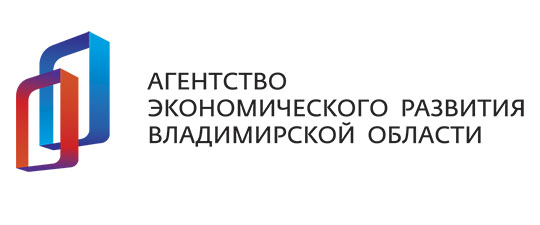 I. КАРТОЧКА ОРГАНИЗАЦИИI. КАРТОЧКА ОРГАНИЗАЦИИI. КАРТОЧКА ОРГАНИЗАЦИИ1Полное наименование юридического лица2Краткое наименование юридического лица3ИНН/КПП4ОГРН5Юридический адрес6Руководитель организации (ФИО полностью и должность)7Телефон организации (с указанием кода города): 8Адрес интернет-сайта организации9Электронная почта юридического лица II. ИНФОРМАЦИЯ ОБ ОРГАНИЗАЦИИII. ИНФОРМАЦИЯ ОБ ОРГАНИЗАЦИИII. ИНФОРМАЦИЯ ОБ ОРГАНИЗАЦИИ1Сфера деятельности / отрасль 2Вид производимой продукции / оказываемых услуг3Объем производимой продукции / оказываемых услуг в год(штук, литров, тонн и т.д.)4Выручка организации за предыдущий год 5Регион сбыта продукции / оказания услуг (Регион, РФ, ЕвраАзЭС, мир)6К какой категории относится организация? (малый бизнес, средний бизнес, крупный бизнес)  7Численность сотрудников III. ИНВЕСТИЦИИ И МЕРЫ ГОСУДАРСТВЕННОЙ ПОДДЕРЖКИIII. ИНВЕСТИЦИИ И МЕРЫ ГОСУДАРСТВЕННОЙ ПОДДЕРЖКИIII. ИНВЕСТИЦИИ И МЕРЫ ГОСУДАРСТВЕННОЙ ПОДДЕРЖКИ1Есть ли у Вашей организации действующие кредиты?2На каких условиях сегодня для Вашей организации доступны кредиты? (ставка, срок, прочие условия)3Пользовалась ли Ваша организация мерами государственной поддержки? Если да, то какими? 4С какими административными и иными барьерами Вы сталкивались, имеются ли предложения по совершенствованию процедур и регламентов работы органов исполнительной власти области и ресурсоснабжающих организаций?5Обращалась ли за помощью Ваша организация в региональные или федеральные институты развития бизнеса? Если да, то в какие? 6Какое влияние оказали на деятельность Вашей организации антироссийские санкции?7Есть ли у Вашей организации инвестиционные планы? Если да, то какие?8Если у Вашей организации есть инвестиционные планы, то какой запланирован объем инвестиций? Какое количество рабочих мест будет создано? Сколько планируется ввести в эксплуатацию объектов капитального строительства?9Есть у Вашей организации трудности в сбыте своей продукции? 10Актуально ли для Вашей организации участие в мероприятиях инвестиционной направленности (региональных, межрегиональных или международных форумах, выставках, конгрессах)?11Есть ли у Вашей организации трудности в закупке сырья / товаров / оборудования / комплектующих? 12Есть ли у Вашей организации трудности в выстраивании логистики? 13Какую помощь и поддержку Вашей организации могла бы оказать Администрация Владимирской области? Контактные данные лица для взаимодействия:Контактные данные лица для взаимодействия:ФИО:Телефоны:Эл. Почта:Руководитель организации:_______________________________________________________________ДатаФ.И.О.подписьМ.П.